О внесении изменений в постановление администрации  Кудеихинского сельского  поселения Порецкого района от 01.04.2013 N 02-02/27 "Об утверждении Порядка представления лицом, поступающим на должность руководителя муниципального учреждения Кудеихинского сельского поселения Порецкого района (при поступлении на работу), а также руководителем муниципального учреждения Кудеихинского сельского поселения Порецкого района сведений о своих доходах, об имуществе и обязательствах имущественного характера и о доходах, об имуществе и обязательствах имущественного характера супруги (супруга) и несовершеннолетних детей           В соответствии с постановлением Кабинета Министров Чувашской Республики от 06.10.2014 N 330 "О внесении изменений в постановление Кабинета Министров Чувашской Республики от 13.02.2013 N 49" администрация Кудеихинского сельского поселения Порецкого района Чувашской Республики   п о с т а н о в л я е т:           1. Внести в постановление администрации Кудеихинского сельского поселения Порецкого района Чувашской Республики от 01.04.2013 N 02-02/27 "Об утверждении Порядка представления лицом, поступающим на должность руководителя муниципального учреждения Кудеихинского сельского поселения Порецкого района (при поступлении на работу), а также руководителем муниципального учреждения Кудеихинского  сельского поселения Порецкого района сведений о своих доходах, об имуществе и обязательствах имущественного характера и о доходах, об имуществе и обязательствах имущественного характера супруги (супруга) и несовершеннолетних детей" следующие изменения:           1.1. Абзацы третий – шестой пункта 1 признать утратившими силу;           1.2. Дополнить пунктом 1.1. следующего содержания:"1.1. Установить, что лицо, поступающее на должность руководителя муниципального учреждения Кудеихинского сельского поселения Порецкого района (при поступлении на работу), а также руководитель муниципального учреждения Кудеихинского сельского поселения Порецкого района представляют сведения о своих доходах, об имуществе и обязательствах имущественного характера, а также о доходах, об имуществе и обязательствах имущественного характера своих супруги (супруга) и несовершеннолетних детей в соответствии с утвержденной Президентом Российской Федерации формой справки.";           1.3. В абзаце втором пункта 6 Порядка представления лицом, поступающим на должность руководителя муниципального учреждения Кудеихинского сельского поселения Порецкого района (при поступлении на работу), а также руководителем муниципального учреждения Кудеихинского сельского поселения Порецкого района сведений о своих доходах, об имуществе и обязательствах имущественного характера и о доходах, об имуществе и обязательствах имущественного характера супруги (супруга) и несовершеннолетних детей (приложение N), утвержденного указанным постановлением, слова "в течение трех месяцев" заменить словами "в течение одного месяца".2. Настоящее постановление вступает в силу после  его официального опубликования.Глава Кудеихинского  сельского поселения                                                                                       А.Н.СеливерстовЧёваш РеспубликинчиПёрачкав район.нКудеихаял поселений.ЙЫШЁНУ2020 16 января-м.ш. № 3Кудеиха сали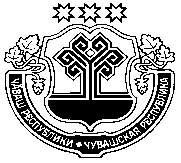 Администрация Кудеихинского сельского поселенияПорецкого районаЧувашской РеспубликиПОСТАНОВЛЕНИЕ «16» янвваря 2020 г. № 3с. Кудеиха